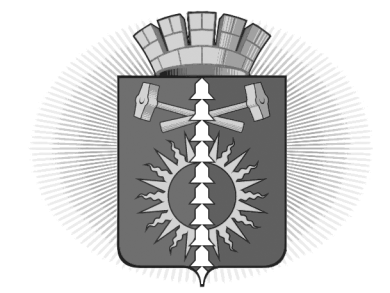 АДМИНИСТРАЦИЯГОРОДСКОГО ОКРУГА ВЕРХНИЙ ТАГИЛП О С Т А Н О В Л Е Н И Еот 01.02.2021 г.							                  № 39г. Верхний ТагилОб утверждении итогов  рейтингового голосования по выбору общественных территорий городского округа Верхний Тагил в рамках реализации приоритетного проекта «Формирование комфортной городской среды» в 2022 годуВ соответствии с  постановлением Правительства Свердловской области от 29 января 2019 г. № 51-ПП «Об организации проведения в муниципальных образованиях, расположенных на территории Свердловской области, рейтингового голосования по выбору общественных территорий, подлежащих благоустройству в первоочередном порядке», муниципальной программой «Формирование комфортной городской среды городского округа Верхний Тагил на 2018-2024 годы», утвержденной постановлением Администрации городского округа Верхний Тагил от 01 ноября 2017 г. № 668, постановлением Администрации городского округа Верхний Тагил от 30 октября 2020 г. № 535 «Об утверждении перечня общественных территорий городского округа Верхний Тагил для комплексного благоустройства»,  распоряжением Главы городского округа Верхний Тагил от 09 декабря 2019 г. № 411 «Об утверждении Порядка организации и проведения процедуры рейтингового голосования по проектам благоустройства общественных территорий городского округа Верхний Тагил в рамках реализации муниципальной программы «Формирование комфортной городской среды городского округа Верхний Тагил на 2018-2024 годы», с целью реализации приоритетного проекта «Формирование комфортной городской среды» на территории городского округа Верхний Тагил, руководствуясь Уставом городского округа Верхний Тагил, Администрация городского округа Верхний ТагилПОСТАНОВЛЯЕТ:1.  Утвердить итоги рейтингового голосования по выбору общественных территорий городского округа Верхний Тагил в рамках реализации приоритетного проекта «Формирование комфортной городской среды» (прилагается). 2. Контроль исполнения настоящего постановления возложить на заместителя главы администрации по жилищно-коммунальному и городскому хозяйству Н.Н. Русалеева.3. Опубликовать настоящее постановление на официальном сайте городского округа Верхний Тагил: www.go-vtagil.ru.    Глава городского    округа Верхний Тагил 		подпись                	     В.Г.КириченкоУтверждено постановлением  Администрации городского округа Верхний Тагилот  01.02.2021 г. № 39Итоги рейтингового голосования по выбору общественных территорий городского округа Верхний Тагил в рамках реализации приоритетного проекта «Формирование комфортной городской среды»№ п/пНаименование общественной территорииКоличество голосов1"Улица Лесная в г. Верхний Тагил" г. Верхний Тагил, ул. Лесная528/ пятьсот двадцать восемь2"Улица Ленина в г. Верхний Тагил"г. Верхний Тагил, от ул. Свободы до ул. Лермонтова295/двести девяносто пять